ПРАВЉЕЊЕ МОДЕЛА АТОМА И РАСПОРЕЂИВАЊЕ ЕЛЕКТРОНА ПО ЕНЕРГЕТСКИМ НИВОИМА –ВЕЖБАСви појмови који се обрађују у оквиру грађе атома су појмови из субмикросвета и као такви су недоступни чулима. Зато смо при обради ових појмова истицали:својства честица које граде атом (наелектрисање, маса и њихов распоред у атому),однос величине атома и језгра,однос масе атома и језгра.На часу вежбе: „Прављење модела атома и распоређивање електрона по енергетским нивоима“, ученици су применили стечена знања за израду конкретних модела атома. Циљ вежбе је био да ученици разумеју сложеност грађе атома, развијање логичког и апстрактног мишљења, што је у потпуности остварено.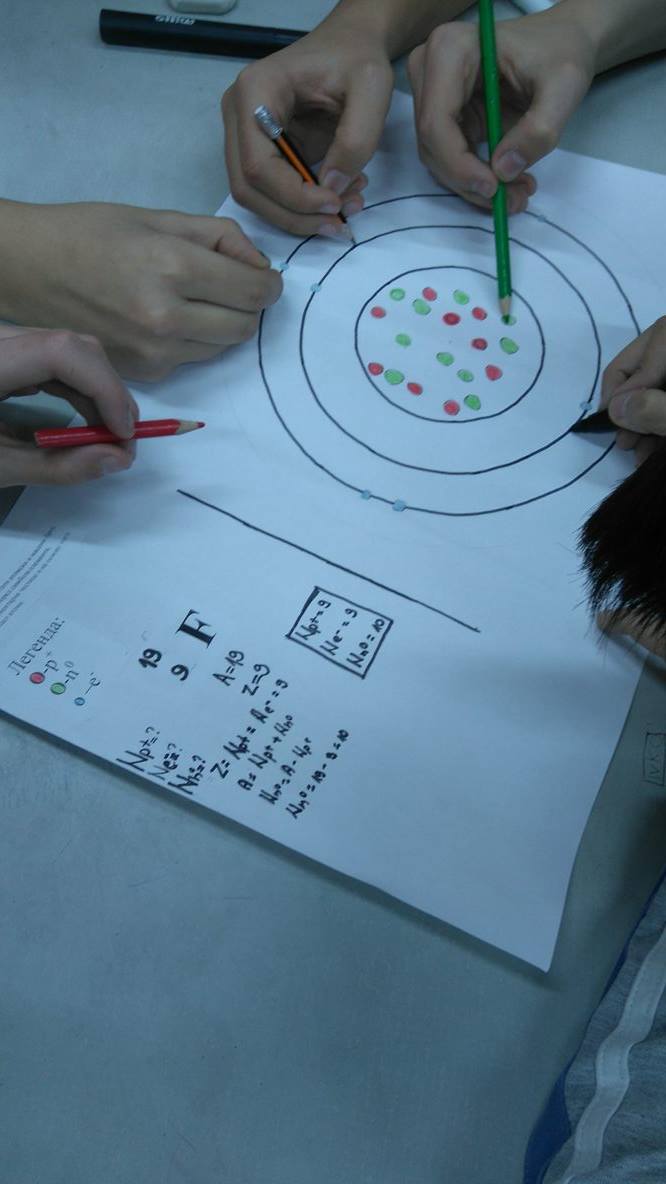 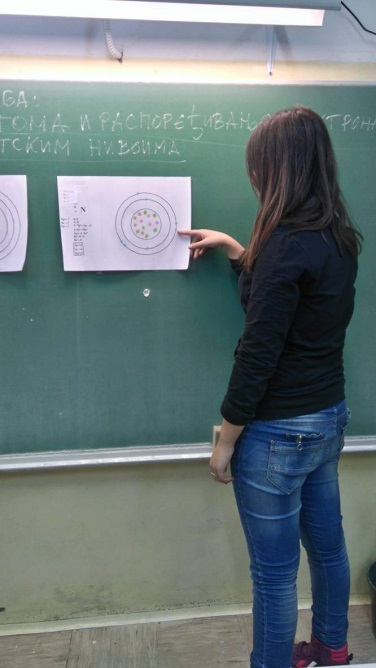 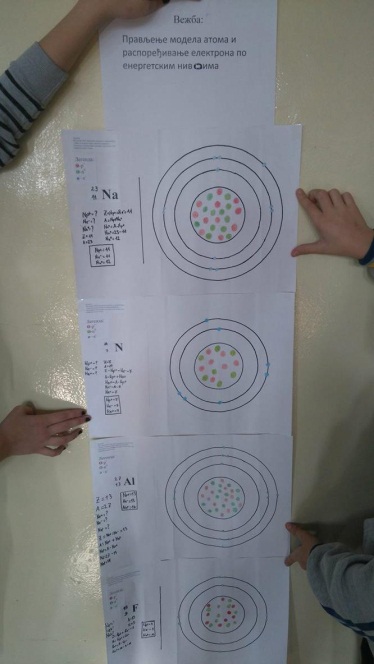 